Ek Villain: Guess the Bollywood Villains   Ajeet – Lion—KaaliCharan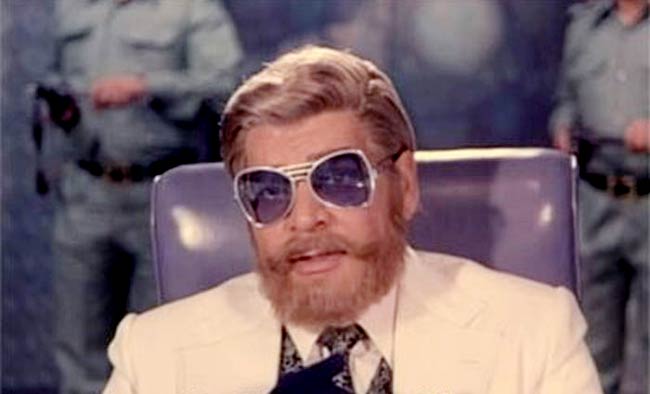                                                                                                                     Amrish Puri—Mogambo—Mr. India
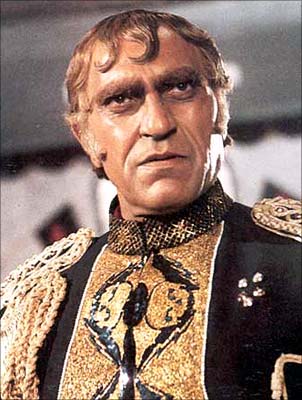     Kulbhushan —Shaakaal-- Shaan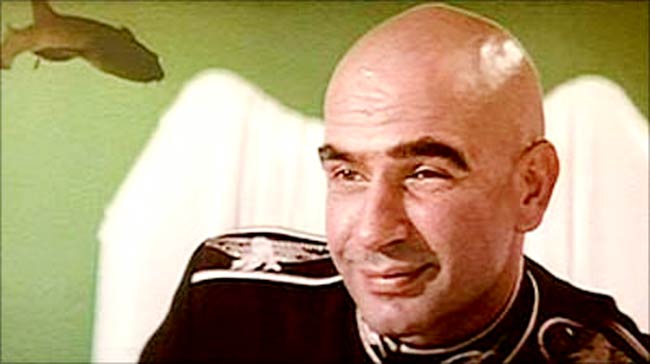  Amjad Khan—Gabbar--Sholey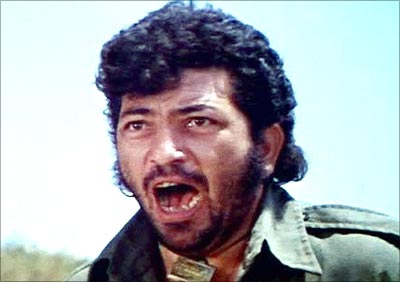 Anupam Kher—Dr. Dang--Karma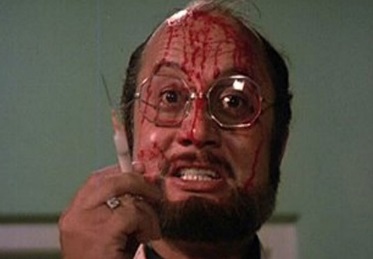 Prem Chopra—Prem--Bobby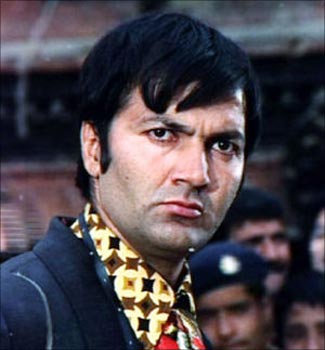 Danny-Katya--Ghatak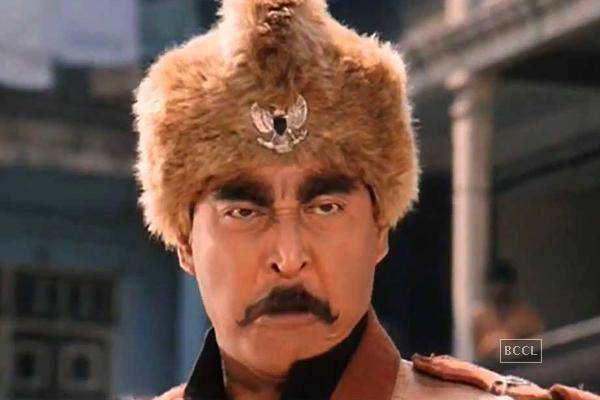 Shakti Kapoor-Gogo-Andaz Apna Apna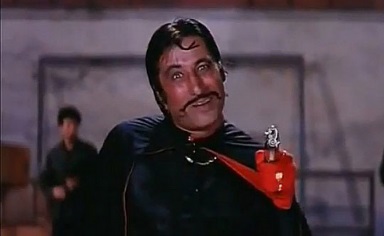  Sanjay Dutt—Kancha Cheena--Agneepath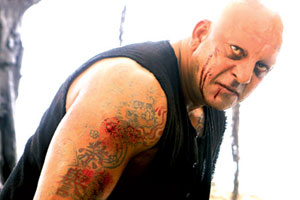 Pradeep Rawat—Gajini--Gajini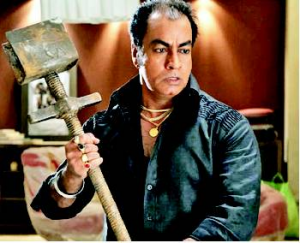 Rajnikanth—Chitti—Robot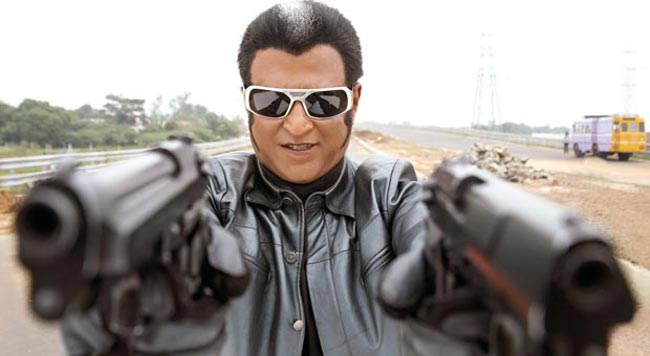  Ritesh Deshmukh—Rakesh—Ek Villain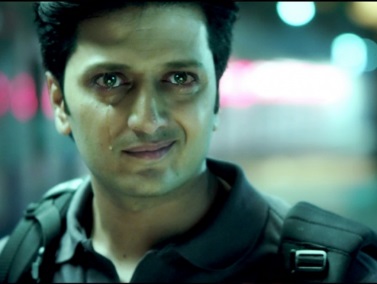 